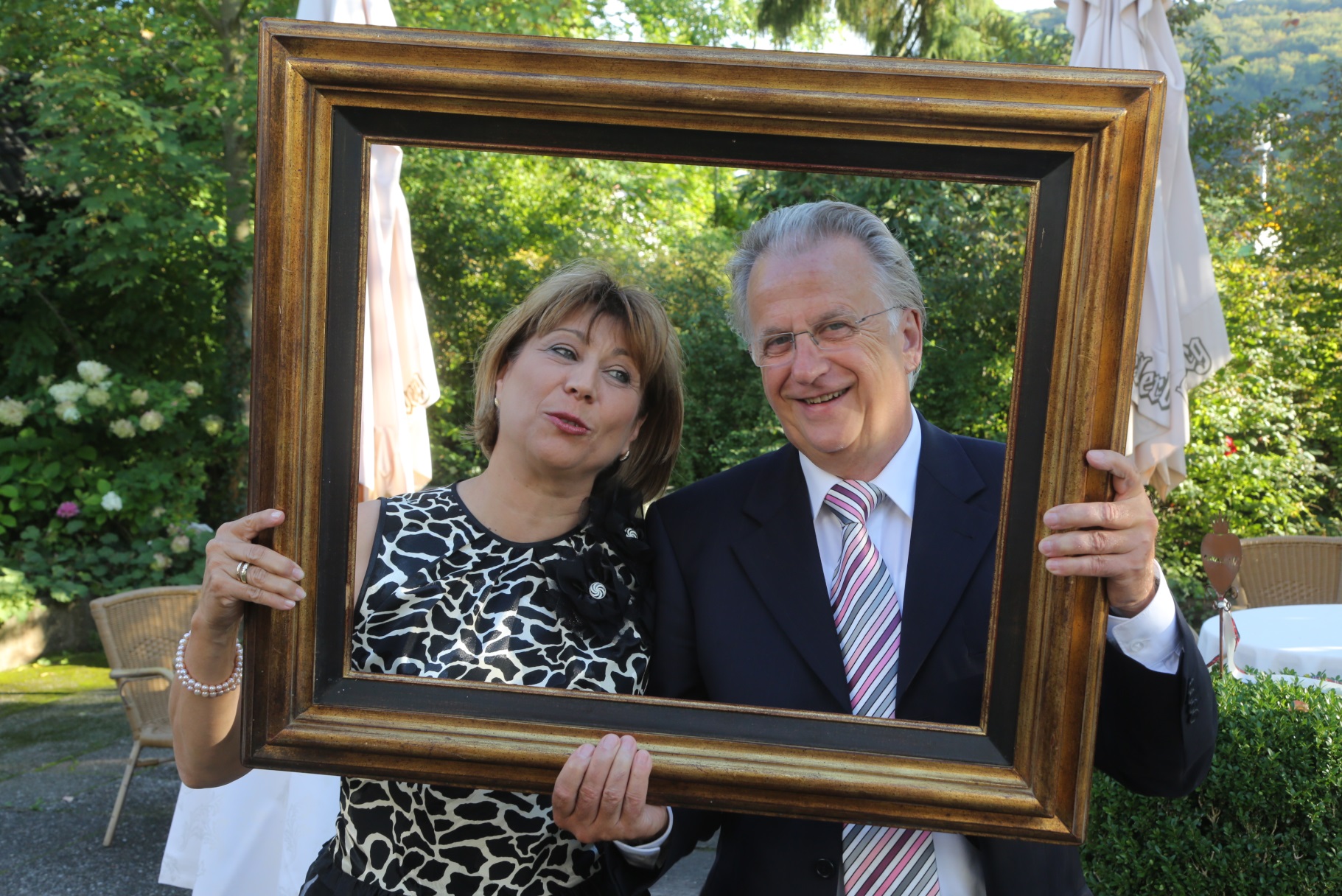 		          25.2.2015Liebe Freunde und Mitglieder,    Einige wichtige Termine im März/April:07.03.2017  Stammtisch im Kellerhaus 20 Uhr11.03.2017  Rollstuhltanz 11 Uhr15.03.2017  Mitgliederversammlung im Kellerhaus 19.30 Uhr01.04.2017  Rollstuhltanz 11 Uhr04.04.2017  Stammtisch im Kellerhaus 20 Uhr17.04.2017  Osterwanderung 15 Uhr/ Einladung kommt                                           WichtigVor unserer Mitgliederversammlung bieten wir eine interessante Informationsveranstaltung über die neuen gesetzlichen Pflegebestimmungen an. Diese beginnt um 19 Uhr. Bitte erscheint im eigenen Interesse recht zahlreich.Informationsveranstaltung mit Matthias Heine, Geschäftsführer, der Roten Helfer, ambulanter Pflegedienst/Tagespflege, Wasseralfingen, zum Thema:„Welche gesetzlichen Änderungen sind in der Pflege ab 2017 zu beachten und welche qualitativen Leistungen können von einem ambulanten Pflegedienst erwartet werden.“                                     Einladung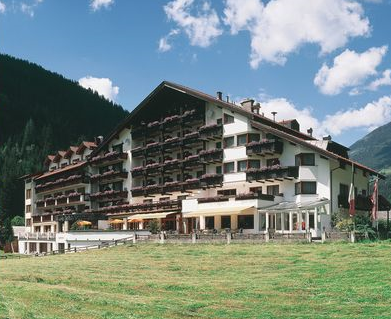                  zur Jahreshauptversammlung. Sie findet statt am                         Mittwoch, 15.3.2016, um 19.30 Uhr                      im Gasthof „Kellerhaus“ in OberalfingenTagesordnung:Begrüßung/Beschluß TagesordnungsvorschlagBericht des VorstandesKassenberichtBericht der KassenprüferAusspracheEntlastungVorstandswahlen2. Vorsitzender – Der Bisherige, Josef Schmitt, steht wieder zur Wahl.Schriftführerin – Die Bisherige, Monika Rockmeier, steht wieder zur Wahl.Wahl der KassenprüferDer Vorstand schlägt Frau Dörr und Herrn Buchholz vor.EhrungenVerschiedenes                                        Mit freundlichen Grüßen:                          Dieter Hebel                      Josef Schmitt 